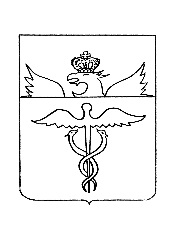 АдминистрацияБутурлиновского городского поселенияБутурлиновского муниципального районаВоронежской областиПостановлениеот 28.06.2023 г. № 365         г. БутурлиновкаО внесении изменений в постановление администрации Бутурлиновского городского поселения от 25.12.2008 №379 «О ценах на платные услуги, оказываемые МКУ «Бутурлиновский физкультурно-оздоровительный центр» и МКУ «Бутурлиновский культурный центр»»В соответствии с Федеральным законом от 06.10.2003 №131-ФЗ «Об общих принципах организации местного самоуправления в Российской Федерации», Уставом Бутурлиновского городского поселения, на основании решения тарифной комиссии администрации Бутурлиновского городского поселения (протокол от 28.06.2023 года № 3), администрация Бутурлиновского городского поселенияПОСТАНОВЛЯЕТ:1. Внести в постановление администрации Бутурлиновского городского поселения от 25.12.2008 №379 «О ценах на платные услуги, оказываемые МКУ «Бутурлиновский физкультурно-оздоровительный центр» и МКУ «Бутурлиновский культурный центр»» изменения, изложив приложение 2 в редакции согласно приложению к настоящему постановлению.2. Настоящее постановление опубликовать в официальном периодическом печатном издании «Вестник муниципальных правовых актов Бутурлиновского городского поселения Бутурлиновского муниципального района Воронежской области» и разместить в информационно-телекоммуникационной сети «Интернет» на официальном сайте органов местного самоуправления Бутурлиновского городского поселения Бутурлиновского муниципального района Воронежской области.3. Контроль за исполнением настоящего постановления возложить на начальника сектора по экономике, финансам, учету и отчетности администрации Бутурлиновского городского поселения И.В. Васильеву.Глава администрации Бутурлиновского городского поселения								А.В.ГоловковПриложениек постановлению администрацииБутурлиновского городского поселенияот 28.06.2023 г. № 365Цены на платные услуги,оказываемые муниципальным казенным учреждением«Бутурлиновский культурный центр»№ п/пНаименование услугиПродолжительностьОплата, руб.1Мастер-класс «Дома Ремесел»1 человек3002Проведение культурно-досуговых, культмассовых мероприятий по заявкам физических и юридических лиц (для групп от 10 человек)1 человек1003Изготовление звукозаписи, музыкальной фонограммы1 человек10004Уроки вокала с последующей звукозаписью к любому торжеству1 человек20005Проведение экскурсии в музейном комплексе «Лесная школа»1 человек2006Проведение экскурсии с Гидом (по городу)билет (от 10 чел.)2006Проведение экскурсии с Гидом (по городу)билет (до 10 чел.)20007Прокат ростовых куколсутки7008Прокат аудиогида (сумма залога 1000 руб. за 1 аудиогид)3009Аренда аппаратуры (микшерный пульт, 4 радиомикрофона, 4 колонки)3 часа50009Аренда аппаратуры (микшерный пульт, 4 радиомикрофона, 4 колонки)свыше, каждый час200010Туристический поход «ЛЕС.ЛЕТО.КОМСОМОЛ»1 человек50011Детское шоу программа «Маски+»1 человек100